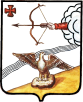 АДМИНИСТРАЦИЯ ОРЛОВСКОГО РАЙОНА КИРОВСКОЙ ОБЛАСТИПОСТАНОВЛЕНИЕ06.09.2022	                          		                   № 427-пг. ОрловОб утверждении административного регламентапредоставления муниципальной услуги«Выдача акта освидетельствования проведения основных работ по строительству (реконструкции) объекта индивидуального жилищного строительства с привлечением средств материнского (семейного) капитала»В соответствии с Федеральным законом от 27.07.2010 г. № 210-ФЗ «Об организации предоставления государственных и муниципальных услуг», администрация Орловского района ПОСТАНОВЛЯЕТ:1. Утвердить административный регламент предоставления муниципальной услуги «Выдача акта освидетельствования проведения основных работ по строительству (реконструкции) объекта индивидуального жилищного строительства с привлечением средств материнского (семейного) капитала» согласно приложению.2. Контроль за исполнением постановления возложить на заместителя главы администрации Орловского района, заведующий отделом по вопросам жизнеобеспечения, архитектуры и градостроительства Гребенева А.М.4. Опубликовать постановление в Информационном бюллетене местного самоуправления муниципального образования Орловский муниципальный район Кировской области.5. Постановление вступает в силу с момента опубликования.Глава администрацииОрловского района             А.В.АботуровПриложениеУтвержден постановлением администрации Орловского районаот 06.09.2022 № 427-пАдминистративный регламентПредоставления муниципальной услуги «Выдача акта освидетельствования проведения основных работ по строительству (реконструкции) объекта индивидуального жилищного строительства с привлечением средств материнского (семейного) капитала»1. Общие положения1.1. Предмет регулирования регламента1.1.1. Настоящий административный регламент предоставления муниципальной услуги (далее - Административный регламент) устанавливает стандарт и порядок предоставления муниципальной услуги по выдаче акта освидетельствования проведения основных работ по строительству (реконструкции) объекта индивидуального жилищного строительства (далее - ИЖС), осуществляемому с привлечением средств материнского (семейного) капитала на территории муниципального образования Орловский муниципальный район Кировской области (далее - муниципальная услуга).1.2. Круг заявителей1.2.1. Заявителями на получение муниципальной услуги являются физические лица, получившие государственный сертификат на материнский (семейный) капитал (далее - заявитель).Интересы заявителей могут представлять законные представители или иные лица, уполномоченные заявителем в установленном порядке (далее - представитель заявителя).1.3. Требования к порядку информированияо предоставлении муниципальной услуги1.3.1. Порядок получения информации по вопросам предоставления муниципальной услуги.Информацию по вопросам предоставления муниципальной услуги и услуг, которые являются необходимыми и обязательными для предоставления муниципальной услуги, сведений о ходе предоставления указанных услуг можно получить:на Едином портале государственных и муниципальных услуг (функций) (http://gosuslugi.ru) (далее - Единый портал);в региональной государственной информационной системе "Портал государственных и муниципальных услуг (функций) Кировской области" (http://www.gosuslugi43.ru) (далее - Портал Кировской области);на официальном сайте Орловского района Кировской области в информационно-телекоммуникационной сети "Интернет" (www.admorlov.ru) (далее - официальный сайт муниципального образования);при личном обращении заявителя в администрацию Орловского района (далее - Администрация) или в многофункциональный центр;на информационных стендах в местах предоставления муниципальной услуги;при обращении в письменной форме, в форме электронного документа;по телефону.1.3.2. При личном обращении заявителя, а также обращении в письменной (электронной) форме специалист, ответственный за предоставление муниципальной услуги, предоставляет заявителю подробную информацию о порядке предоставления муниципальной услуги.1.3.3. Заявитель имеет право на получение сведений о ходе исполнения муниципальной услуги при помощи телефона или посредством личного посещения в соответствии с режимом работы с момента приема документов в дни и часы работы Администрации.1.3.4. Для получения сведений о ходе исполнения муниципальной услуги заявителем указываются (называются) дата и (или) регистрационный номер заявления. Заявителю предоставляются сведения о том, на каком этапе (в процессе выполнения какой административной процедуры) исполнения муниципальной услуги находится представленное им заявление.В случае подачи уведомления в форме электронного документа с использованием Единого портала информирование о ходе предоставления муниципальной услуги осуществляется путем отображения актуальной информации о текущем состоянии (статусе) оказания муниципальной услуги в "Личном кабинете пользователя".1.3.5. Информация о порядке предоставления муниципальной услуги предоставляется бесплатно.1.3.6. Порядок, форма, место размещения и способы получения справочной информации:К справочной информации относится:адрес официального сайта муниципального образования; адреса, графики работы, справочные телефоны управлений; адреса, справочные телефоны государственных и муниципальных органов и организаций, обращение в которые необходимо для получения муниципальной услуги; адреса, справочные телефоны многофункциональных центров; а также органов, участвующих в межведомственном взаимодействии.Справочная информация размещена:на Едином портале;на Портале Кировской области;на официальном сайте муниципального образования;на информационных стендах, находящихся в Администрации.Информация о муниципальной услуге внесена в реестр муниципальных услуг администрации Орловского района.2. Стандарт предоставления муниципальной услуги2.1. Наименование муниципальной услуги2.1.1. Наименование муниципальной услуги: "Выдача акта освидетельствования проведения основных работ по строительству (реконструкции) объекта индивидуального жилищного строительства с привлечением средств материнского (семейного) капитала".2.2. Наименование органа местного самоуправлениямуниципального образования, предоставляющегомуниципальную услугу2.2.1. Муниципальная услуга предоставляется администрацией Орловского района и осуществляется ее структурным подразделением – сектором архитектуры, строительства и градостроительства.2.3. Результат предоставления муниципальной услуги2.4.1. Результатом предоставления муниципальной услуги является:1) акт освидетельствования проведения основных работ по строительству (реконструкции) объекта ИЖС (по форме, утвержденной приказом Минстроя России от 08.06.2021 № 362/пр);2) решение об отказе в предоставлении муниципальной услуги в форме документа на бумажном носителе по форме (приложение № 2 к настоящему Административному регламенту).2.4. Срок предоставления муниципальной услуги2.4.1. Срок предоставления муниципальной услуги - 10 рабочих дней.Уполномоченный орган в течение 10 рабочих дней со дня регистрации заявления и документов, необходимых для предоставления муниципальной услуги, направляет заявителю способом, указанным в заявлении, один из результатов, указанных в пункте 2.4.1 Административного регламента.2.4.2. В случае представления гражданином заявления о предоставлении муниципальной услуги через многофункциональный центр срок принятия решения о предоставлении муниципальной услуги исчисляется со дня передачи многофункциональным центром такого заявления в Администрацию.2.4.3. Срок направления заявителю документа, подтверждающего принятие решения, составляет не более трех рабочих дней со дня принятия решения.2.5. Правовые основания для предоставлениямуниципальной услуги2.5.1. Перечень нормативных правовых актов, регулирующих предоставление муниципальной услуги, размещен:на Едином портале;на Портале Кировской области;на официальном сайте муниципального образования.2.6. Исчерпывающий перечень документов, необходимыхдля предоставления муниципальной услуги2.6.1. Для получения муниципальной услуги заявитель представляет следующие документы:1) документ, удостоверяющий личность;2) заявление по форме согласно приложению № 1 к настоящему Административному регламенту;3) документ, подтверждающий полномочия представителя (если от имени заявителя действует представитель);4) копии правоустанавливающих документов, если право не зарегистрировано в Едином государственном реестре недвижимости.2.6.3. Документы, указанные в пункте 2.6.1 настоящего Административного регламента, запрашиваются Администрацией в рамках межведомственного информационного взаимодействия, если они не были представлены заявителем по собственной инициативе.2.6.4. Документы, необходимые для предоставления муниципальной услуги, могут быть направлены в форме электронного документа с использованием Единого портала или Портала Кировской области. В этом случае документы подписываются электронной подписью в соответствии с законодательством Российской Федерации, при этом документ, удостоверяющий личность, не представляется.2.6.5. При предоставлении муниципальной услуги Администрация не вправе требовать от заявителя:представления документов и информации или осуществления действий, которые не предусмотрены нормативными правовыми актами, регулирующими отношения, возникающие в связи с предоставлением муниципальной услуги;представления документов и информации, которые в соответствии с нормативными правовыми актами Российской Федерации, нормативными правовыми актами Кировской области и муниципальными правовыми актами находятся в распоряжении государственных органов, органов местного самоуправления и (или) подведомственных государственным органам и (или) органам местного самоуправления организаций, участвующих в предоставлении государственных или муниципальных услуг, за исключением документов, указанных в части 6 статьи 7 Федерального закона N 210-ФЗ;осуществления действий, в том числе согласований, необходимых для получения муниципальных услуг и связанных с обращением в иные государственные органы, органы местного самоуправления, организации, за исключением получения услуг и получения документов и информации, предоставляемых в результате предоставления таких услуг, включенных в перечни, указанные в части 1 статьи 9 Федерального закона N 210-ФЗ; представления документов и информации, отсутствие и (или) недостоверность которых не указывались при первоначальном отказе в приеме документов, необходимых для предоставления муниципальной услуги, либо в предоставлении муниципальной услуги, за исключением следующих случаев:изменение требований нормативных правовых актов, касающихся предоставления муниципальной услуги, после первоначальной подачи заявления о предоставлении муниципальной услуги;наличие ошибок в заявлении о предоставлении муниципальной услуги и документах, поданных заявителем после первоначального отказа в приеме документов, необходимых для предоставления муниципальной услуги, либо в предоставлении муниципальной услуги и не включенных в представленный ранее комплект документов;истечение срока действия документов или изменение информации после первоначального отказа в приеме документов, необходимых для предоставления муниципальной услуги, либо в предоставлении муниципальной услуги;выявление документально подтвержденного факта (признаков) ошибочного или противоправного действия (бездействия) должностного лица органа, предоставляющего муниципальную услугу, муниципального служащего, работника многофункционального центра при первоначальном отказе в приеме документов, необходимых для предоставления муниципальной услуги, либо в предоставлении муниципальной услуги, о чем в письменном виде за подписью руководителя органа, предоставляющего муниципальную услугу, руководителя многофункционального центра при первоначальном отказе в приеме документов, необходимых для предоставления муниципальной услуги, уведомляется заявитель, а также приносятся извинения за доставленные неудобства;представления на бумажном носителе документов и информации, электронные образы которых ранее были заверены в соответствии с пунктом 7.2 части 1 статьи 16 Федерального закона N 210-ФЗ, за исключением случаев, если нанесение отметок на такие документы либо их изъятие является необходимым условием предоставления государственной или муниципальной услуги, и иных случаев, установленных федеральными законами.2.6.6. Заявитель дополнительно представляет документы, подтверждающие наличие согласия иных лиц или их законных представителей, сведения по которым необходимы для предоставления заявителю муниципальной услуги, на обработку персональных данных, а также полномочие заявителя действовать от имени указанных лиц или их законных представителей при передаче персональных данных в орган или организацию. Указанные документы могут быть представлены в том числе в форме электронного документа.2.7. Исчерпывающий перечень оснований для отказав приеме документов, необходимых для предоставлениямуниципальной услуги2.7.1. Основаниями для отказа в приеме документов, необходимых для предоставления муниципальной услуги, являются:1) представленные документы или сведения утратили силу на момент обращения за услугой (сведения документа, удостоверяющего личность; документ, удостоверяющий полномочия представителя заявителя, в случае обращения за предоставлением услуги указанным лицом);2) представление неполного комплекта документов, указанных в пункте 2.6 Административного регламента, подлежащих обязательному представлению заявителем;3) представленные документы содержат недостоверные и (или) противоречивые сведения, подчистки, исправления, повреждения, не позволяющие однозначно истолковать их содержание, а также не заверенные в порядке, установленном законодательством Российской Федерации;4) подача заявления (запроса) от имени заявителя не уполномоченным на то лицом;5) обращение заявителя за муниципальной услугой в орган местного самоуправления, подведомственную органу местного самоуправления организацию, не предоставляющие требующуюся заявителю муниципальную услугу;6) неполное, некорректное заполнение полей в форме заявления, в том числе в интерактивной форме заявления на Едином портале;7) электронные документы не соответствуют требованиям к форматам их предоставления и (или) не читаются;8) несоблюдение установленных статьей 11 Федерального закона от 06.04.2011 № 63-ФЗ "Об электронной подписи" условий признания действительности усиленной квалифицированной электронной подписи;9) заявитель не относится к кругу лиц, имеющих право на предоставление услуги.2.7.2. Перечень оснований для отказа в приеме документов, необходимых для получения муниципальной услуги, является исчерпывающим.2.7.3. Решение об отказе в приеме заявления и документов, необходимых для предоставления муниципальной услуги, может быть принято как во время приема заявителя, так и после получения ответственным должностным лицом органа местного самоуправления необходимых для предоставления муниципальной услуги документов (сведений) с использованием межведомственного информационного взаимодействия, в срок 7 рабочих дней.2.7.4. Решение об отказе в приеме документов, необходимых для получения муниципальной услуги, с указанием причин отказа направляется заявителю в личный кабинет Портала Кировской области и (или) в МФЦ в день принятия решения об отказе в приеме документов, необходимых для получения муниципальной услуги, либо вручается лично.2.7.5. Запрещается отказывать в приеме заявления и иных документов, необходимых для предоставления муниципальной услуги, в случае, если заявление и документы, необходимые для предоставления муниципальной услуги, поданы в соответствии с информацией о сроках и порядке предоставления муниципальной услуги, опубликованной на Едином портале.2.8. Исчерпывающий перечень оснований для приостановленияили отказа в предоставлении муниципальной услуги2.8.1. Основания для приостановления предоставления муниципальной услуги не предусмотрены.2.8.2. Основания для отказа в предоставлении муниципальной услуги:1) установление в ходе освидетельствования проведения основных работ по строительству объекта индивидуального жилищного строительства (монтаж фундамента, возведение стен и кровли), что такие работы не выполнены в полном объеме;2) установление в ходе освидетельствования проведения работ по реконструкции объекта индивидуального жилищного строительства, что в результате таких работ общая площадь жилого помещения не увеличивается либо увеличивается менее чем на учетную норму площади жилого помещения, устанавливаемую в соответствии с жилищным законодательством Российской Федерации.2.8.3. Перечень оснований для отказа в предоставлении муниципальной услуги является исчерпывающим.2.8.4. Решение об отказе в предоставлении муниципальной услуги с указанием причин отказа направляется заявителю в личный кабинет Портала Кировской области и (или) в МФЦ в течение 10 рабочих дней либо вручается лично.2.8.5. Запрещается отказывать в предоставлении муниципальной услуги в случае, если заявление о предоставлении муниципальной услуги подано в соответствии с информацией о сроках и порядке предоставления муниципальной услуги, опубликованной на Едином портале.2.9. Порядок, размер и основания взимания государственнойпошлины или иной платы, взимаемой за предоставлениемуниципальной услуги2.9.1. Муниципальная услуга предоставляется на безвозмездной основе.2.10. Перечень услуг, которые являются необходимымии обязательными для предоставления муниципальной услуги, в том числе сведения о документе (документах), выдаваемом (выдаваемых) организациями, участвующими в предоставлении муниципальных услуг2.10.1. Предоставление необходимых и обязательных услуг не требуется.2.11. Порядок, размер и основания взимания платыза предоставление услуг, которые являются необходимымии обязательными для предоставления муниципальной услуги,включая информацию о методике расчета размера такой платы2.11.1. Предоставление необходимых и обязательных услуг не требуется.2.12. Максимальный срок ожидания в очереди при подачезапроса о предоставлении муниципальной услуги, услуги,предоставляемой организацией, участвующей в предоставлениимуниципальной услуги, и при получении результатапредоставления таких услуг2.12.1. Время ожидания при подаче заявления на получение муниципальной услуги - не более 15 минут.2.12.2. При получении результата предоставления муниципальной услуги максимальный срок ожидания в очереди не должен превышать 15 минут.2.13. Срок и порядок регистрации запроса заявителяо предоставлении муниципальной услуги2.13.1. При личном обращении заявителя в орган местного самоуправления с заявлением о предоставлении муниципальной услуги регистрация указанного заявления осуществляется в день обращения заявителя.2.14. Требования к помещениям, в которых предоставляетсямуниципальная услуга, к залу ожидания, местам для заполнениязапросов о предоставлении муниципальной услуги,информационным стендам с образцами их заполнения и перечнемдокументов, необходимых для предоставлениямуниципальной услуги2.14.1. Информация о графике (режиме) работы Администрации размещается при входе в здание, в котором она осуществляет свою деятельность, на видном месте.2.14.2. Прием заявителей в Администрации осуществляется, как правило, в специально оборудованных помещениях (кабинетах).2.14.3. Площадь мест ожидания зависит от количества заявителей, ежедневно обращающихся в Администрацию в связи с предоставлением муниципальной услуги.2.14.4. Помещения для приема заявителей должны соответствовать комфортным для граждан условиям и оптимальным условиям для работы должностных лиц администрации муниципального образования.2.14.5. Рабочее место должностного лица, ответственного за предоставление муниципальной услуги, должно быть оборудовано персональным компьютером.2.14.6. Кабинет приема заявителей оборудован информационной табличкой с указанием номера кабинета, фамилии, имени, отчества и должности специалиста, осуществляющего предоставление муниципальной услуги.2.14.7. Информация о порядке предоставления муниципальной услуги предоставляется Администрацией по телефону, электронной почте, путем размещения в информационно-телекоммуникационной сети "Интернет", в средствах массовой информации.2.14.8. Информация о порядке предоставления муниципальной услуги размещается в открытой и доступной форме на официальном сайте муниципального образования, Региональном портале и Едином портале.2.14.9. На информационных стендах в доступных для ознакомления местах, на официальном сайте муниципального образования размещается следующая информация:регламент с приложениями или извлечения из него;время приема заявителей;порядок информирования о ходе предоставления муниципальной услуги;порядок получения консультаций;порядок обжалования решений, действий или бездействия должностных лиц, предоставляющих муниципальную услугу.2.15. Показатели доступности и качества муниципальной услуги2.15.1. Показателями доступности муниципальной услуги являются:1) транспортная доступность к местам предоставления муниципальной услуги;2) обеспечение беспрепятственного доступа инвалидов к помещениям, в которых предоставляются муниципальные услуги, к залу ожидания, местам для заполнения запросов о предоставлении муниципальной услуги, информационным стендам с образцами их заполнения и перечнем документов, необходимых для предоставления муниципальных услуг, в соответствии с законодательством Российской Федерации о социальной защите инвалидов;3) обеспечение возможности направления запроса о предоставлении муниципальной услуги в администрацию муниципального образования по электронной почте;4) размещение информации о порядке предоставления муниципальной услуги на официальном сайте муниципального образования, Региональном портале, Едином портале;5) обеспечение предоставления муниципальной услуги с использованием возможностей Регионального портала и Единого портала.2.15.2. Показателями качества предоставления муниципальной услуги являются:1) соблюдение сроков предоставления муниципальной услуги;2) соблюдение сроков ожидания в очереди при предоставлении муниципальной услуги;3) отсутствие поданных в установленном порядке жалоб на решения или действия (бездействие), принятые или осуществленные при предоставлении муниципальной услуги.2.15.3. Показатели доступности и качества муниципальной услуги определяются также количеством взаимодействий заявителя с должностными лицами Администрации при предоставлении муниципальной услуги. Взаимодействие заявителя с указанными лицами осуществляется два раза - при представлении заявления и документов, необходимых для предоставления муниципальной услуги (в случае непосредственного обращения в управление), а также при получении результата предоставления муниципальной услуги.2.16. Иные требования, в том числе учитывающие особенностипредоставления муниципальных услуг в многофункциональномцентре и в электронной форме2.16.1. В случае обращения заявителя в многофункциональный центр документы на предоставление муниципальной услуги направляются в Администрацию в порядке, предусмотренном соглашением, заключенным между многофункциональным центром и Администрацией.Заявитель вправе обратиться с заявлением о предоставлении муниципальной услуги, в том числе в порядке, установленном ст. 15.1 Федерального закона № 210-ФЗ, выраженным в письменной или электронной форме.2.16.2. Особенности предоставления муниципальной услуги в электронной форме:1) получение информации о предоставляемой муниципальной услуге на официальном сайте муниципального образования, на Региональном портале и на Едином портале;2) получение и копирование на официальном сайте муниципального образования, Региональном портале и Едином портале формы заявления, необходимого для получения муниципальной услуги, в электронной форме;3) представление заявления в электронной форме с использованием официального сайта муниципального образования, Регионального портала и Единого портала;4) осуществление с использованием официального сайта муниципального образования, Регионального портала и Единого портала мониторинга хода предоставления муниципальной услуги;5) получение результатов предоставления муниципальной услуги в электронном виде на Региональном портале и на Едином портале, если это не запрещено федеральным законом.3. Состав, последовательность и сроки выполненияадминистративных процедур (действий), требования к порядкуих выполнения, в том числе особенности выполненияадминистративных процедур (действий) в электронной форме3.1. Описание последовательности действий при предоставлениимуниципальной услуги3.1.1. Предоставление муниципальной услуги включает в себя следующие процедуры:1) проверка документов и регистрация заявления;2) получение сведений посредством системы межведомственного электронного взаимодействия, в т.ч. с использованием федеральной государственной информационной системы "Единая система межведомственного электронного взаимодействия" (далее - СМЭВ);3) рассмотрение документов и сведений, осмотр объекта;4) принятие решения о предоставлении услуги;5) выдача заявителю результата муниципальной услуги.Описание административных процедур представлено в приложении № 3 к настоящему Административному регламенту.3.2. Административные действия при формированиии направлении межведомственных запросов3.2.1. Основанием для начала административной процедуры в целях получения документов, указанных в пункте 2.6 настоящего Административного регламента, является поступление специалисту, ответственному за предоставление муниципальной услуги, зарегистрированного заявления с документами, направление межведомственных запросов в органы государственной власти, органы местного самоуправления и (или) подведомственные таким органам организации, в распоряжении которых находятся указанные документы (их копии или содержащиеся в них сведения), если они не были представлены заявителем по собственной инициативе.3.2.2. Результатом выполнения административной процедуры является направление межведомственных запросов в соответствующие органы и (или) организации и получение результатов таких запросов.3.3. Порядок осуществления административных процедур(действий) в электронной форме, в том числе с использованиемЕдиного портала, Портала Кировской областиИнформация о муниципальной услуге размещается на Едином портале, Портале Кировской области.В электронной форме уведомление о приеме заявления на предоставление муниципальной услуги и необходимых для ее предоставления документов, информация о ходе выполнения запроса о предоставлении муниципальной услуги, о результате предоставления муниципальной услуги направляются заявителю в "Личный кабинет пользователя" Единого портала.3.3.1. Описание последовательности действий при приеме и регистрации документов.Основанием для начала предоставления муниципальной услуги в электронной форме является поступление в систему внутреннего электронного документооборота Администрации запроса на предоставление муниципальной услуги из Единого портала, Портала Кировской области.3.3.2. Описание последовательности действий при формировании и направлении межведомственных запросов.Взаимодействие органов местного самоуправления и организаций, участвующих в предоставлении муниципальной услуги, осуществляется в соответствии с подразделом 3.2 раздела 3 настоящего Административного регламента.3.3.3. Последовательность действий при рассмотрении заявления и представленных документов, при принятии решения по результатам рассмотрения документов и направлении заявителю документа, подтверждающего принятие решения, аналогична последовательности, указанной в приложении № 3 к настоящему Административному регламенту.3.3.4. В случае представления документов через Единый портал, Портал Кировской области решение по результатам рассмотрения представленных документов направляется заявителю в "Личный кабинет пользователя" Единого портала, Портала Кировской области.Срок выполнения административной процедуры не может превышать три рабочих дня со дня принятия решения.3.4. Описание административных процедур (действий),выполняемых многофункциональными центрамиИнформирование заявителей о порядке предоставления муниципальной услуги в многофункциональном центре, о ходе выполнения запроса о предоставлении муниципальной услуги, по иным вопросам, связанным с предоставлением муниципальной услуги, а также консультирование заявителей о порядке предоставления муниципальной услуги в многофункциональном центре осуществляются при личном обращении заявителей в многофункциональный центр либо по телефону многофункционального центра.3.4.1. Описание последовательности действий при приеме и регистрации заявления и документов.Заявление и иные документы, необходимые для предоставления муниципальной услуги, в многофункциональный центр можно подать как на бумажном носителе, так и в электронной форме.Основанием для начала исполнения муниципальной услуги является поступление в многофункциональный центр заявления с документами и предъявление:документа, удостоверяющего личность заявителя (его представителя);документа, подтверждающего полномочия представителя заявителя.Специалист, ответственный за прием и регистрацию заявления и документов:регистрирует в установленном порядке поступившие заявление и документы;оформляет расписку в получении документов и передает ее заявителю;направляет заявление на предоставление муниципальной услуги и комплект необходимых документов в Администрацию.Результатом выполнения административной процедуры будут являться регистрация поступивших документов и выдача расписки в получении документов.Срок выполнения административной процедуры не может превышать один день.3.4.2. Формирование и направление межведомственных запросов в органы, предоставляющие государственные услуги, в иные органы государственной власти, органы местного самоуправления и организации, участвующие в предоставлении муниципальной услуги, осуществляется многофункциональным центром.3.4.3. Описание последовательности действий при выдаче документов заявителю.Результат предоставления муниципальной услуги, в том числе выдача документов на бумажном носителе, подтверждающих содержание электронных документов, в многофункциональном центре выдается заявителю (представителю заявителя), предъявившему следующие документы:документ, удостоверяющий личность заявителя либо его представителя;документ, подтверждающий полномочия представителя заявителя.Выдача результата предоставления муниципальной услуги в многофункциональном центре осуществляется экспертами многофункционального центра после предварительного информирования заявителя о готовности результата предоставления муниципальной услуги посредством телефонной связи в течение одного рабочего дня с момента его поступления в многофункциональный центр.В случае подачи заявления и документов в электронной форме осуществляется проверка действительности усиленной квалифицированной электронной подписи заявителя, использованной при обращении за получением муниципальной услуги. Проверка осуществляется путем соблюдения следующих условий:квалифицированный сертификат ключа проверки усиленной квалифицированной электронной подписи (далее - квалифицированный сертификат) создан и выдан аккредитованным удостоверяющим центром, аккредитация которого действительна на день выдачи указанного сертификата;квалифицированный сертификат действителен на момент подписания заявления и прилагаемых к нему документов (при наличии достоверной информации о моменте их подписания) или на день проверки действительности указанного сертификата, если момент подписания заявления и прилагаемых к нему документов не определен;имеется положительный результат проверки принадлежности владельцу квалифицированного сертификата усиленной квалифицированной электронной подписи, с помощью которой подписаны заявление и прилагаемые к нему документы, и подтверждено отсутствие изменений, внесенных в эти документы после их подписания. При этом проверка осуществляется с использованием средств электронной подписи, получивших подтверждение соответствия установленным требованиям, и с использованием квалифицированного сертификата лица, подписавшего заявление и прилагаемые к нему документы;усиленная квалифицированная электронная подпись используется с учетом ограничений, содержащихся в квалифицированном сертификате лица, подписывающего заявление и прилагаемые к нему документы (если такие ограничения установлены).Результатом выполнения административной процедуры будет являться получение заявителем решения о признании (отказе в признании) заявителя малоимущим, решения о принятии (отказе в принятии) заявителя на учет в качестве нуждающихся в жилых помещениях.Срок выполнения административной процедуры не может превышать три рабочих дня со дня получения решения от Администрации.3.5. Особенности выполнения административных процедур(действий) в многофункциональном центреВ случае подачи заявления на предоставление муниципальной услуги через многофункциональный центр:заявление на предоставление муниципальной услуги и комплект необходимых документов передаются из многофункционального центра в Администрацию в соответствии с соглашением о взаимодействии;началом выполнения административных процедур (действий) является день получения многофункциональным центром заявления о предоставлении муниципальной услуги.3.6. Порядок исправления допущенных опечаток и ошибокв выданных в результате предоставления муниципальнойуслуги документахВ случае необходимости внесения изменений в результат предоставления услуги в связи с допущенными опечатками и (или) ошибками в тексте решения заявитель направляет заявление в адрес Администрации.Изменения вносятся нормативным правовым актом Администрации.Заявление может быть подано посредством Единого портала, Портала Кировской области, через многофункциональный центр, а также непосредственно в Администрацию.В случае внесения изменений в результат предоставления услуги в части исправления допущенных опечаток и ошибок по инициативе Администрации в адрес заявителя направляется копия муниципального правового акта Администрации о внесении изменений в решение.Срок внесения изменений в решение составляет пять рабочих дней с момента подачи заявления.4. Формы контроля за исполнением настоящегоАдминистративного регламента4.1. Порядок осуществления текущего контроля за соблюдениеми исполнением ответственными должностными лицами положенийнастоящего Административного регламента и иных нормативныхправовых актов, устанавливающих требования к предоставлениюмуниципальной услуги, а также принятием ими решений4.1.1. Текущий контроль за соблюдением и исполнением ответственными должностными лицами положений Административного регламента и иных нормативных правовых актов, устанавливающих требования к предоставлению муниципальной услуги, а также принятием ими решений осуществляется курирующим заместителем главы Администрации и иными должностными лицами.4.2. Порядок осуществления проверок полноты и качествапредоставления муниципальной услуги4.2.1. Контроль за полнотой и качеством исполнения муниципальной услуги включает в себя проведение проверок соблюдения настоящего Административного регламента и подготовку ответов на обращения, содержащие жалобы на действия (бездействие) и решения должностных лиц, ответственных за предоставление муниципальной услуги.4.2.2. Проверки полноты и качества предоставления муниципальной услуги организуются на основании муниципальных правовых актов администрации муниципального образования.4.3. Ответственность должностных лиц за решения и действия(бездействие), принимаемые (осуществляемые) ими в ходепредоставления муниципальной услуги4.4. По результатам проверок в случае выявления нарушений прав заявителей виновные лица привлекаются к ответственности в порядке, установленном законодательством Российской Федерации.4.4. Положения, характеризующие требования к порядкуи формам контроля за предоставлением муниципальной услуги,в том числе со стороны граждан, их объединений и организаций4.4.1. Контроль за предоставлением муниципальной услуги со стороны граждан, их объединений и организаций осуществляется посредством открытости деятельности органа местного самоуправления при предоставлении муниципальной услуги, получения полной, актуальной и достоверной информации о порядке предоставления муниципальной услуги и возможности досудебного рассмотрения обращений (жалоб) в процессе предоставления муниципальной услуги.5. Досудебный (внесудебный) порядок обжалования решенийи действий (бездействия) Администрации, предоставляющеймуниципальную услугу, а также должностных лиц Администрации,ответственных за предоставление муниципальной услуги5.1. Получатели муниципальной услуги имеют право на обжалование в досудебном порядке действий (бездействия) сотрудников органа местного самоуправления, участвующих в предоставлении муниципальной услуги, руководителю такого органа.Заявитель может обратиться с жалобой в том числе в следующих случаях:1) нарушение срока регистрации запроса заявителя о предоставлении муниципальной услуги;2) нарушение срока предоставления муниципальной услуги;3) требование у заявителя документов или информации либо осуществления действий, представление или осуществление которых не предусмотрено нормативными правовыми актами Российской Федерации, субъекта Российской Федерации, муниципальными правовыми актами для предоставления муниципальной услуги;4) отказ в приеме документов, представление которых предусмотрено нормативными правовыми актами Российской Федерации, субъекта Российской Федерации, муниципальными правовыми актами для предоставления муниципальной услуги, у заявителя;5) отказ в предоставлении муниципальной услуги, если основания отказа не предусмотрены федеральными законами и принятыми в соответствии с ними иными нормативными правовыми актами Российской Федерации, законами и иными нормативными правовыми актами субъекта Российской Федерации, муниципальными правовыми актами;6) затребование от заявителя при предоставлении муниципальной услуги платы, не предусмотренной нормативными правовыми актами Российской Федерации, субъекта Российской Федерации, муниципальными правовыми актами;7) отказ органа местного самоуправления, должностного лица в исправлении допущенных опечаток и ошибок в выданных в результате предоставления муниципальной услуги документах либо нарушение установленного срока таких исправлений;8) нарушение срока или порядка выдачи документов по результатам предоставления муниципальной услуги;9) приостановление предоставления муниципальной услуги, если основания приостановления не предусмотрены федеральными законами и принятыми в соответствии с ними иными нормативными правовыми актами Российской Федерации, законами и иными нормативными правовыми актами субъекта Российской Федерации, муниципальными правовыми актами;10) требование у заявителя при предоставлении муниципальной услуги документов или информации, отсутствие и (или) недостоверность которых не указывались при первоначальном отказе в приеме документов, необходимых для предоставления муниципальной услуги, либо в предоставлении муниципальной услуги, за исключением случаев, предусмотренных пунктом 4 части 1 статьи 7 Федерального закона № 210-ФЗ.5.2. Жалоба подается в письменной форме на бумажном носителе, в электронной форме в орган, предоставляющий муниципальную услугу, многофункциональный центр либо в соответствующий орган государственной власти, являющийся учредителем многофункционального центра (далее - учредитель многофункционального центра). Жалобы на решения и действия (бездействие) руководителя органа, предоставляющего муниципальную услугу, подаются в вышестоящий орган (при его наличии) либо в случае его отсутствия рассматриваются непосредственно руководителем органа, предоставляющего муниципальную услугу.Жалобы на решения и действия (бездействие) работника многофункционального центра подаются руководителю этого многофункционального центра. Жалобы на решения и действия (бездействие) многофункционального центра подаются учредителю многофункционального центра. Жалобы на решения и действия (бездействие) работников организаций, предусмотренных частью 1.1 статьи 16 Федерального закона № 210-ФЗ, подаются руководителям этих организаций.Жалоба может быть направлена по почте, через МФЦ, с использованием информационно-телекоммуникационной сети "Интернет", официального органа местного самоуправления, Регионального портала, Единого портала, информационной системы досудебного обжалования, а также может быть принята при личном приеме заявителя.5.3. Жалоба должна содержать следующую информацию:1) наименование органа, предоставляющего муниципальную услугу, должностного лица органа, предоставляющего муниципальную услугу, многофункционального центра, его руководителя и (или) работника, организаций, предусмотренных частью 1.1 статьи 16 Федерального закона № 210-ФЗ, их руководителей и (или) работников, решения и действия (бездействие) которых обжалуются;2) фамилию, имя, отчество (последнее - при наличии), сведения о месте жительства заявителя - физического лица либо наименование, сведения о месте нахождения заявителя - юридического лица, а также номер (номера) контактного телефона, адрес (адреса) электронной почты (при наличии) и почтовый адрес, по которым должен быть направлен ответ заявителю;3) сведения об обжалуемых решениях и действиях (бездействии) органа, предоставляющего муниципальную услугу, должностного лица органа, предоставляющего муниципальную услугу, либо муниципального служащего, многофункционального центра, работника многофункционального центра, организаций, предусмотренных частью 1.1 статьи 16 Федерального закона № 210-ФЗ, их работников;4) доводы, на основании которых заявитель не согласен с решением и действием (бездействием) органа, предоставляющего услугу, должностного лица органа, предоставляющего услугу, многофункционального центра, работника многофункционального центра, организаций, предусмотренных частью 1.1 статьи 16 Федерального закона № 210-ФЗ, их работников.5.4. Поступившая жалоба подлежит регистрации в срок не позднее 1 рабочего дня.5.5. Жалоба, поступившая в орган, предоставляющий муниципальную услугу, многофункциональный центр, учредителю многофункционального центра, в организации, предусмотренные частью 1.1 статьи 16 Федерального закона № 210-ФЗ, либо вышестоящий орган (при его наличии), подлежит рассмотрению в течение пятнадцати рабочих дней со дня ее регистрации, а в случае обжалования отказа органа, предоставляющего муниципальную услугу, многофункционального центра, организаций, предусмотренных частью 1.1 статьи 16 Федерального закона N 210-ФЗ, в приеме документов у заявителя либо в исправлении допущенных опечаток и ошибок или в случае обжалования нарушения установленного срока таких исправлений - в течение 30 дней.5.6. К жалобе могут быть приложены копии документов, подтверждающих изложенные в жалобе обстоятельства. В таком случае в жалобе приводится перечень прилагаемых к ней документов.5.7. По результатам рассмотрения жалобы принимается одно из следующих решений:1) жалоба удовлетворяется, в том числе в форме отмены принятого решения, исправления допущенных опечаток и ошибок в выданных в результате предоставления муниципальной услуги документах, возврата заявителю денежных средств, взимание которых не предусмотрено нормативными правовыми актами Российской Федерации, нормативными правовыми актами субъекта Российской Федерации, муниципальными правовыми актами;2) в удовлетворении жалобы отказывается.Мотивированный ответ о результатах рассмотрения жалобы направляется заявителю в срок 3 рабочих дня.Приложение № 1к Административному регламентуПриложение № 2к Административному регламентуПриложение № 3к Административному регламентуСОСТАВ, ПОСЛЕДОВАТЕЛЬНОСТЬ И СРОКИВЫПОЛНЕНИЯ АДМИНИСТРАТИВНЫХ ПРОЦЕДУР (ДЕЙСТВИЙ)ПРИ ПРЕДОСТАВЛЕНИИ МУНИЦИПАЛЬНОЙ УСЛУГИВ администрацию Орловского районаот ________________________________(фамилия, имя, отчество (при наличии),______________________________________паспортные данные, регистрация по месту жительства,______________________________________адрес фактического проживания, телефон,______________________________________адрес электронной почты заявителя)____________________________________________________________________________--------------------------------<*> При направлении заявления представителем заявителя также фамилия, имя, отчество (при наличии), паспортные данные, регистрация по месту жительства, реквизиты документа, подтверждающего полномочия представителя, телефон, адрес электронной почты представителя заявителяЗАЯВЛЕНИЕо выдаче акта освидетельствования проведения основных работ по строительству (реконструкции) объекта индивидуального жилищного строительства с привлечением средств материнского (семейного) капиталаЗАЯВЛЕНИЕо выдаче акта освидетельствования проведения основных работ по строительству (реконструкции) объекта индивидуального жилищного строительства с привлечением средств материнского (семейного) капитала1.Сведения о владельце сертификата материнского (семейного) капиталаСведения о владельце сертификата материнского (семейного) капитала1.1.Фамилия1.2.Имя1.3.Отчество (при наличии)2.Сведения о государственном сертификате на материнский (семейный) капиталСведения о государственном сертификате на материнский (семейный) капитал2.1.Серия и номер2.2.Дата выдачи2.3.Наименование территориального органа Пенсионного фонда Российской Федерации3.Сведения о земельном участкеСведения о земельном участке3.1.Кадастровый номер земельного участка3.2.Адрес земельного участка4.Сведения об объекте индивидуального жилищного строительстваСведения об объекте индивидуального жилищного строительства4.1.Кадастровый номер объекта индивидуального жилищного строительства4.2.Адрес объекта индивидуального жилищного строительства5.Сведения о документе, на основании которого проведены работы по строительству (реконструкции)Сведения о документе, на основании которого проведены работы по строительству (реконструкции)5.1.Вид документа (разрешение на строительство (реконструкцию)/уведомление о соответствии указанных в уведомлении о планируемом строительстве (реконструкции) параметров объекта индивидуального жилищного строительства установленным параметрам и допустимости размещения объекта индивидуального жилищного строительства на земельном участке)5.2.Номер документа5.3.Дата выдачи документа5.4.Наименование органа местного самоуправления, направившего уведомление или выдавшего разрешение на строительство5.5.Вид проведенных работ (строительство или реконструкция)5.6.Площадь объекта до реконструкции5.7.Площадь объекта после реконструкции5.8.Виды произведенных работ5.9.Основные материалыК заявлению прилагаются следующие документы:_________________________________________________________________________(указывается перечень прилагаемых документов)___________________________________________________________________________________________________________________________________________________________________________________________________________________________К заявлению прилагаются следующие документы:_________________________________________________________________________(указывается перечень прилагаемых документов)___________________________________________________________________________________________________________________________________________________________________________________________________________________________К заявлению прилагаются следующие документы:_________________________________________________________________________(указывается перечень прилагаемых документов)___________________________________________________________________________________________________________________________________________________________________________________________________________________________К заявлению прилагаются следующие документы:_________________________________________________________________________(указывается перечень прилагаемых документов)___________________________________________________________________________________________________________________________________________________________________________________________________________________________К заявлению прилагаются следующие документы:_________________________________________________________________________(указывается перечень прилагаемых документов)___________________________________________________________________________________________________________________________________________________________________________________________________________________________К заявлению прилагаются следующие документы:_________________________________________________________________________(указывается перечень прилагаемых документов)___________________________________________________________________________________________________________________________________________________________________________________________________________________________Результат оказания услуги прошу предоставить (нужное отметитьРезультат оказания услуги прошу предоставить (нужное отметитьРезультат оказания услуги прошу предоставить (нужное отметитьРезультат оказания услуги прошу предоставить (нужное отметитьX):на бумажном носителе (путем направления на почтовый адрес заявителя:на бумажном носителе (путем направления на почтовый адрес заявителя:на бумажном носителе (путем направления на почтовый адрес заявителя:на бумажном носителе (путем направления на почтовый адрес заявителя:на бумажном носителе (путем направления на почтовый адрес заявителя:________________________________________________________________________);________________________________________________________________________);________________________________________________________________________);________________________________________________________________________);________________________________________________________________________);________________________________________________________________________);в форме электронного документа (путем направления на электронный адресв форме электронного документа (путем направления на электронный адресв форме электронного документа (путем направления на электронный адресв форме электронного документа (путем направления на электронный адресв форме электронного документа (путем направления на электронный адресзаявителя: _______________________________________________________________);заявителя: _______________________________________________________________);заявителя: _______________________________________________________________);заявителя: _______________________________________________________________);заявителя: _______________________________________________________________);заявителя: _______________________________________________________________);путем выдачи документации при личной явке заявителя.путем выдачи документации при личной явке заявителя.путем выдачи документации при личной явке заявителя.путем выдачи документации при личной явке заявителя.путем выдачи документации при личной явке заявителя.ЗАЯВИТЕЛЬ:ЗАЯВИТЕЛЬ:__________________(подпись)_________________________________(ФИО)_________________________________(ФИО)_________________________________(ФИО)"___" ________________ 20__ г."___" ________________ 20__ г."___" ________________ 20__ г."___" ________________ 20__ г."___" ________________ 20__ г."___" ________________ 20__ г.(фамилия, имя, отчество, место жительства - заявителя (представителя заявителя))УВЕДОМЛЕНИЕоб отказе в приеме документов, необходимых для предоставления муниципальной услугиот ______________ N _____________По результатам рассмотрения заявления о выдаче акта освидетельствования проведения основных работ по строительству (реконструкции) объекта индивидуального жилищного строительства с привлечением средств материнского (семейного) капитала и представленных документов ____________________________________________________________________________________________________(Ф.И.О. заявителя, дата направления заявления)_________________________________________________________________________принято решение об отказе в приеме документов, необходимых для предоставления муниципальной услуги "Выдача акта освидетельствования проведения основных работ по строительству (реконструкции) объекта индивидуального жилищного строительства с привлечением средств материнского (семейного) капитала" в связи с: _________________________________________________________________________(указываются основания отказа_________________________________________________________________________в приеме документов, необходимых для предоставления муниципальной услуги)Дополнительно информируем о возможности повторного обращения в орган, уполномоченный на предоставление муниципальной услуги, с заявлением о предоставлении услуги после устранения указанных нарушений.Настоящее решение может быть обжаловано в досудебном порядке путем направления жалобы в администрацию Орловского района, а также в судебном порядке.УВЕДОМЛЕНИЕоб отказе в приеме документов, необходимых для предоставления муниципальной услугиот ______________ N _____________По результатам рассмотрения заявления о выдаче акта освидетельствования проведения основных работ по строительству (реконструкции) объекта индивидуального жилищного строительства с привлечением средств материнского (семейного) капитала и представленных документов ____________________________________________________________________________________________________(Ф.И.О. заявителя, дата направления заявления)_________________________________________________________________________принято решение об отказе в приеме документов, необходимых для предоставления муниципальной услуги "Выдача акта освидетельствования проведения основных работ по строительству (реконструкции) объекта индивидуального жилищного строительства с привлечением средств материнского (семейного) капитала" в связи с: _________________________________________________________________________(указываются основания отказа_________________________________________________________________________в приеме документов, необходимых для предоставления муниципальной услуги)Дополнительно информируем о возможности повторного обращения в орган, уполномоченный на предоставление муниципальной услуги, с заявлением о предоставлении услуги после устранения указанных нарушений.Настоящее решение может быть обжаловано в досудебном порядке путем направления жалобы в администрацию Орловского района, а также в судебном порядке.УВЕДОМЛЕНИЕоб отказе в приеме документов, необходимых для предоставления муниципальной услугиот ______________ N _____________По результатам рассмотрения заявления о выдаче акта освидетельствования проведения основных работ по строительству (реконструкции) объекта индивидуального жилищного строительства с привлечением средств материнского (семейного) капитала и представленных документов ____________________________________________________________________________________________________(Ф.И.О. заявителя, дата направления заявления)_________________________________________________________________________принято решение об отказе в приеме документов, необходимых для предоставления муниципальной услуги "Выдача акта освидетельствования проведения основных работ по строительству (реконструкции) объекта индивидуального жилищного строительства с привлечением средств материнского (семейного) капитала" в связи с: _________________________________________________________________________(указываются основания отказа_________________________________________________________________________в приеме документов, необходимых для предоставления муниципальной услуги)Дополнительно информируем о возможности повторного обращения в орган, уполномоченный на предоставление муниципальной услуги, с заявлением о предоставлении услуги после устранения указанных нарушений.Настоящее решение может быть обжаловано в досудебном порядке путем направления жалобы в администрацию Орловского района, а также в судебном порядке.УВЕДОМЛЕНИЕоб отказе в приеме документов, необходимых для предоставления муниципальной услугиот ______________ N _____________По результатам рассмотрения заявления о выдаче акта освидетельствования проведения основных работ по строительству (реконструкции) объекта индивидуального жилищного строительства с привлечением средств материнского (семейного) капитала и представленных документов ____________________________________________________________________________________________________(Ф.И.О. заявителя, дата направления заявления)_________________________________________________________________________принято решение об отказе в приеме документов, необходимых для предоставления муниципальной услуги "Выдача акта освидетельствования проведения основных работ по строительству (реконструкции) объекта индивидуального жилищного строительства с привлечением средств материнского (семейного) капитала" в связи с: _________________________________________________________________________(указываются основания отказа_________________________________________________________________________в приеме документов, необходимых для предоставления муниципальной услуги)Дополнительно информируем о возможности повторного обращения в орган, уполномоченный на предоставление муниципальной услуги, с заявлением о предоставлении услуги после устранения указанных нарушений.Настоящее решение может быть обжаловано в досудебном порядке путем направления жалобы в администрацию Орловского района, а также в судебном порядке.ПОДПИСАНО __________ ДОЛЖНОСТЬПОДПИСАНО ___________ ФИОШТАМПШТАМПШТАМПШТАМППОДГОТОВИЛ _______________________ ПОЛНОЕ ФИОПОДГОТОВИЛ _______________________ ТЕЛЕФОНПОДГОТОВИЛ _______________________ ПОЛНОЕ ФИОПОДГОТОВИЛ _______________________ ТЕЛЕФОНПОДГОТОВИЛ _______________________ ПОЛНОЕ ФИОПОДГОТОВИЛ _______________________ ТЕЛЕФОНПОДГОТОВИЛ _______________________ ПОЛНОЕ ФИОПОДГОТОВИЛ _______________________ ТЕЛЕФОНОснование для начала административной процедурыСодержание административных действийСрок выполнения административных действийДолжностное лицо, ответственное за выполнение административного действияМесто выполнения административного действия/используемая информационная системаКритерии принятия решенияРезультат административного действия, способ фиксации12345671. Проверка документов и регистрация заявления1. Проверка документов и регистрация заявления1. Проверка документов и регистрация заявления1. Проверка документов и регистрация заявления1. Проверка документов и регистрация заявления1. Проверка документов и регистрация заявления1. Проверка документов и регистрация заявленияПоступление заявления и документов для предоставления муниципальной услуги в уполномоченный органПрием и проверка комплектности документов на наличие/отсутствие оснований для отказа в приеме документов, предусмотренных пунктом 2.6 Административного регламента1 рабочий деньДолжностное лицо уполномоченного органаУполномоченный орган/ГИС/ПГСРегистрация заявления и документов в ГИС (присвоение номера и датирование); назначение должностного лица, ответственного за предоставление муниципальной услуги, и передача ему документовПоступление заявления и документов для предоставления муниципальной услуги в уполномоченный органПринятие решения об отказе в приеме документов в случае выявления оснований для отказа в приеме документовПоступление заявления и документов для предоставления муниципальной услуги в уполномоченный органРегистрация заявления в случае отсутствия оснований для отказа в приеме документовДолжностное лицо уполномоченного органа, ответственное за регистрацию корреспонденцииУполномоченный орган/ГИС2. Получение сведений посредством СМЭВ2. Получение сведений посредством СМЭВ2. Получение сведений посредством СМЭВ2. Получение сведений посредством СМЭВ2. Получение сведений посредством СМЭВ2. Получение сведений посредством СМЭВ2. Получение сведений посредством СМЭВПакет зарегистрированных документов, поступивших должностному лицу, ответственному за предоставление муниципальной услугиНаправление межведомственных запросов в органы и организациив день передачи документов должностному лицу, ответственному за предоставление муниципальной услугиДолжностное лицо уполномоченного органа, ответственное за предоставление муниципальной услугиУполномоченный орган/ГИС/ПГС/СМЭВотсутствие документов, необходимых для предоставления муниципальной услуги, находящихся в распоряжении государственных органов (организаций)Направление межведомственного запроса в органы (организации), предоставляющие документы (сведения), предусмотренные пунктом 2.7 Административного регламента, в том числе с использованием СМЭВПолучение ответов на межведомственные запросы, формирование полного комплекта документов3 рабочих дня со дня направления межведомственного запроса в орган или организацию, предоставляющие документ и информацию, если иные сроки не предусмотрены законодательством РФ и субъекта РФДолжностное лицо уполномоченного органа, ответственное за предоставление муниципальной услугиУполномоченный орган/ГИС/ПГС/СМЭВПолучение документов (сведений), необходимых для предоставления муниципальной услуги3. Рассмотрение документов и сведений, осмотр объекта3. Рассмотрение документов и сведений, осмотр объекта3. Рассмотрение документов и сведений, осмотр объекта3. Рассмотрение документов и сведений, осмотр объекта3. Рассмотрение документов и сведений, осмотр объекта3. Рассмотрение документов и сведений, осмотр объекта3. Рассмотрение документов и сведений, осмотр объектаПакет зарегистрированных документов, поступивших должностному лицу, ответственному за предоставление муниципальной услугиПроверка соответствия документов и сведений требованиям нормативных правовых актов предоставления муниципальной услугидо 3 рабочих днейДолжностное лицо уполномоченного органа, ответственное за предоставление муниципальной услугиУполномоченный орган/ГИС/ПГСоснования для отказа в предоставлении муниципальной услуги, предусмотренные пунктом 2.9 Административного регламентаПроект результата предоставления муниципальной услугиСоответствие документов и сведений требованиям нормативных правовых актов предоставления муниципальной услугиПроведение смотра объектадо 3 рабочих днейДолжностное лицо уполномоченного органа, ответственное за предоставление муниципальной услугиоснования для отказа в предоставлении муниципальной услуги, предусмотренные пунктом 2.9 Административного регламентаПроект результата предоставления муниципальной услуги4. Принятие решения о предоставлении услуги4. Принятие решения о предоставлении услуги4. Принятие решения о предоставлении услуги4. Принятие решения о предоставлении услуги4. Принятие решения о предоставлении услуги4. Принятие решения о предоставлении услуги4. Принятие решения о предоставлении услугиПроект результата предоставления муниципальной услугиПринятие решения о предоставления муниципальной услуги1 рабочий деньДолжностное лицо уполномоченного органа, ответственное за предоставление муниципальной услуги;руководитель уполномоченного органа или иное уполномоченное им лицоУполномоченный орган/ГИС/ПГСРезультат предоставления муниципальной услуги, подписанный уполномоченным должностным лицом (усиленной квалифицированной подписью руководителя Уполномоченного органа или иного уполномоченного им лица)Проект результата предоставления муниципальной услугиФормирование решения о предоставлении муниципальной услуги1 рабочий деньДолжностное лицо уполномоченного органа, ответственное за предоставление муниципальной услуги;руководитель уполномоченного органа или иное уполномоченное им лицоУполномоченный орган/ГИС/ПГСРезультат предоставления муниципальной услуги, подписанный уполномоченным должностным лицом (усиленной квалифицированной подписью руководителя Уполномоченного органа или иного уполномоченного им лица)5. Выдача заявителю результата муниципальной услуги5. Выдача заявителю результата муниципальной услуги5. Выдача заявителю результата муниципальной услуги5. Выдача заявителю результата муниципальной услуги5. Выдача заявителю результата муниципальной услуги5. Выдача заявителю результата муниципальной услуги5. Выдача заявителю результата муниципальной услугиФормирование и регистрация результата предоставления муниципальной услугиРегистрация результата предоставления муниципальной услуги1 рабочий деньДолжностное лицо уполномоченного органа, ответственное за предоставление муниципальной услуги;руководитель уполномоченного органа или иное уполномоченное им лицоУполномоченный орган/ГИС/ПГСПодписанный результат предоставления муниципальной услуги направлен заявителюФормирование и регистрация результата предоставления муниципальной услугиНаправление в многофункциональный центр результата муниципальной услуги1 рабочий деньДолжностное лицо уполномоченного органа, ответственное за предоставление муниципальной услуги;руководитель уполномоченного органа или иное уполномоченное им лицоУполномоченный орган/ГИС/ПГСПодписанный результат предоставления муниципальной услуги направлен заявителюФормирование и регистрация результата предоставления муниципальной услугиНаправление в личный кабинет ЕПГУ результата муниципальной услуги1 рабочий деньДолжностное лицо уполномоченного органа, ответственное за предоставление муниципальной услуги;руководитель уполномоченного органа или иное уполномоченное им лицоУполномоченный орган/ГИС/ПГСПодписанный результат предоставления муниципальной услуги направлен заявителю